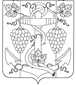 СОВЕТ ЗАПОРОЖСКОГО СЕЛЬСКОГО ПОСЕЛЕНИЯ
ТЕМРЮКСКОГО РАЙОНАРЕШЕНИЕ № 13III сессия                                                                                          IV созыва«14» октября  2019 года                   				               ст. Запорожская    О внесении изменений в решение LXIII сессии Совета Запорожского сельского поселения Темрюкского района III созыва от 25 августа 2017 года № 183 «Об утверждении состава должностных лиц административной комиссии Запорожского сельского поселения Темрюкского района»В соответствии со статьей 46 Федерального закона от 06.10.2003 №131- ФЗ «Об общих принципах организации местного самоуправления в Российской Федерации», Законом Краснодарского края от 14.12.2006 №1144-КЗ «О наделении органов местного самоуправления муниципальных образований Краснодарского края отдельными государственными полномочиями по образованию и организации деятельности административных комиссий», Законом Краснодарского края от 23 июля 2003 года №608-КЗ «Об административных правонарушениях», Уставом Запорожского сельского поселения Темрюкского района, Совет Запорожского сельского поселения Темрюкского района  РЕШИЛ:1. Внести изменения в приложение № 2 решения LVII сессии Совета Запорожского сельского поселения  Темрюкского района III созыва от 25 августа 2017 года № 183 «Об утверждении состава должностных лиц административной комиссии Запорожского сельского поселения Темрюкского района», изложив его в новой редакции (приложение).	  2. Общему отделу администрации Запорожского сельского поселения Темрюкского района (Рыбиной) официально опубликовать (разместить) настоящее решение в газете «Тамань», на официальном сайте муниципального образования Темрюкский район в информационно-телекоммуникационной сети «Интернет», а так же разместить на официальном сайте администрации Запорожского сельского поселения Темрюкского района.3. Контроль за выполнением настоящего решения возложить на заместителя главы  Запорожского    сельского      поселения  Темрюкского     района   О.П.Макарову и постоянную комиссию Совета Запорожского сельского поселения  Темрюкского района по вопросам обеспечения законности, правопорядка, охраны прав и свобод граждан, развития местного самоуправления (Ермоленко).4. Настоящее решение «О внесении изменений в решение LXIII сессии Совета Запорожского сельского поселения Темрюкского района III созыва от 25 августа 2017 года № 183 «Об утверждении состава должностных лиц административной комиссии Запорожского сельского поселения Темрюкского района» вступает в силу на следующий день после его официального опубликования.Исполняющий обязанности главы  Запорожского сельского поселения  Темрюкского района ________________О.П.Макарова«14» октября  2019 года Председатель Совета  Запорожского сельского   поселения            Темрюкского района               _____________И.Р. Абрамян«14» октября  2019 года